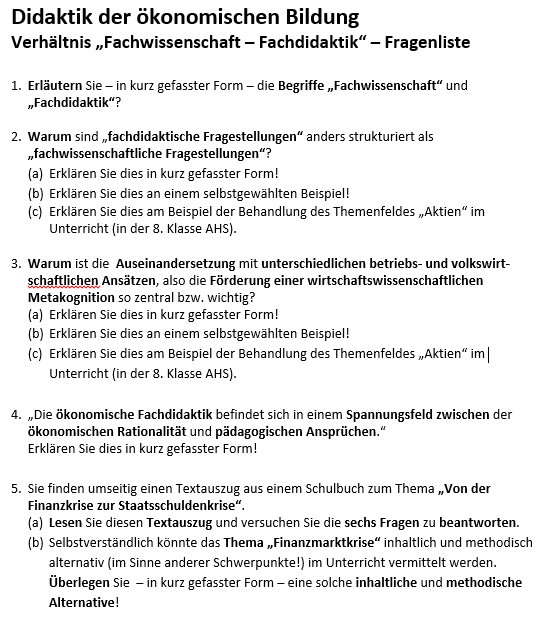 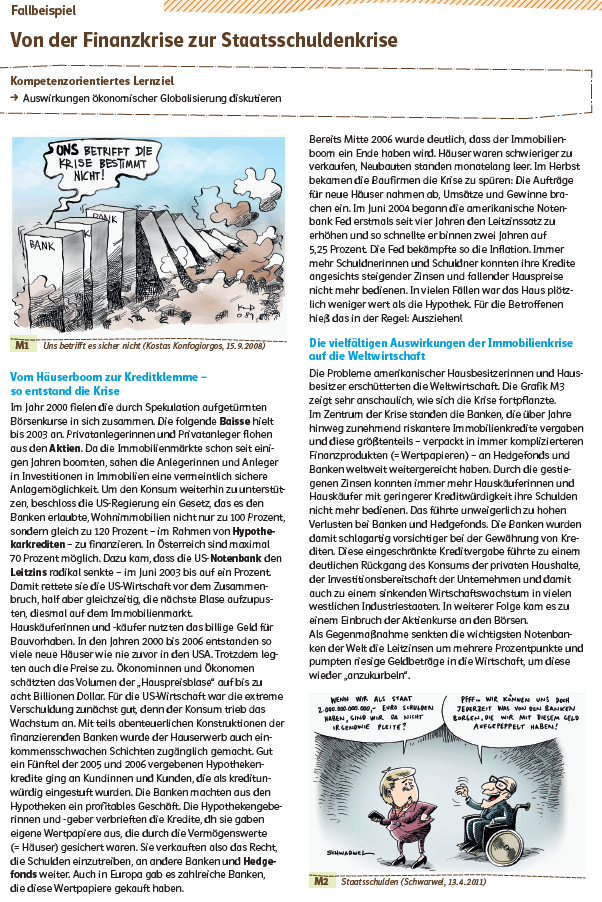 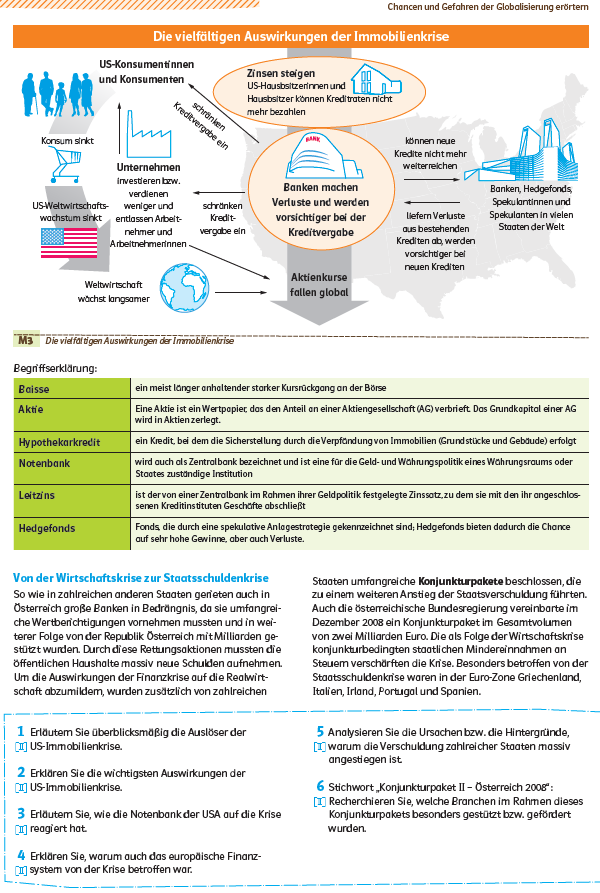 (Quelle: global 8, S. 28-29, öbv-Verlag, 2019)